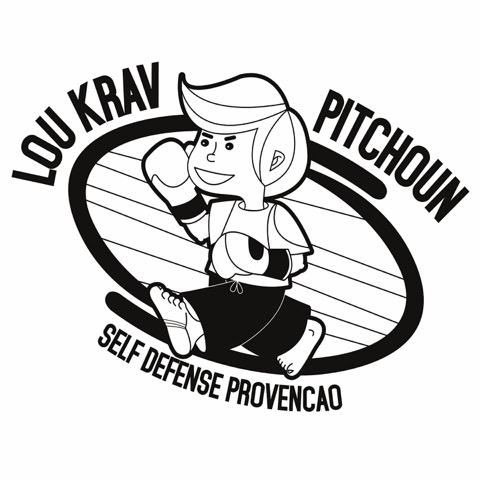 Date d'inscription : ..... / ..... / ..... Nom : ……………………………………………………………………………………….Prénom :…………………………………………………………………………………….Date et lieu de naissance :......................................................................................... Dép : …………………………………………………………………………………………Nom du responsable légal :………………………………………………………………..Adresse complète: ……………………………………………………………………………………………………………………………………………………………………………………………………N° de téléphone de tuteur légal : ............................................. Portable : .................................................Email :...................................................................@.............................................................._______________________________________________________________JE JOINS À CE BULLETIN POUR VALIDER MON INSCRIPTION (obligatoire)2 photos d’identitésUn certificat médical d’aptitude à la pratique du sport de combat et de self- défenseUne enveloppe format lettre timbrée à votre adresseL’autorisation parentale remplie et signéeLa page 2 du livret du licencier FEKM remplie et signéeLe montant de la cotisation par chèque(s) à l’ordre de LOU KRAV PITCHOUN (Possibilité de régler en plusieurs chèques (3 maximum: ils doivent être réglés dans la première semaine des trois premiers mois de l’année qui suivent l’inscription).Si je paie en espèces, je dois verser la somme globale le jour de mon inscription pour 2 cours par semaine de krav maga.________________________________________________________________A COMPLETERJe m’engage à respecter le code moral du club et de la charte de la FEKM dont j’ai pris connaissance.J’ai pris connaissance que je suis susceptible d’apparaître sur le site internet du club et j'ai pris connaissance des garanties facultatives et complémentaires d'assurance que l'Association me proposeJe soussigné ................................................. déclare avoir pris connaissance de la dangerosité potentielle relative à la pratique des sports de combat, en particulier le Krav Maga, et en accepte implicitement les risques.Fait à ................................................., le …………………………..Signature de tuteur légal : Faire précéder la signature de la mention « Lu et approuvé ».